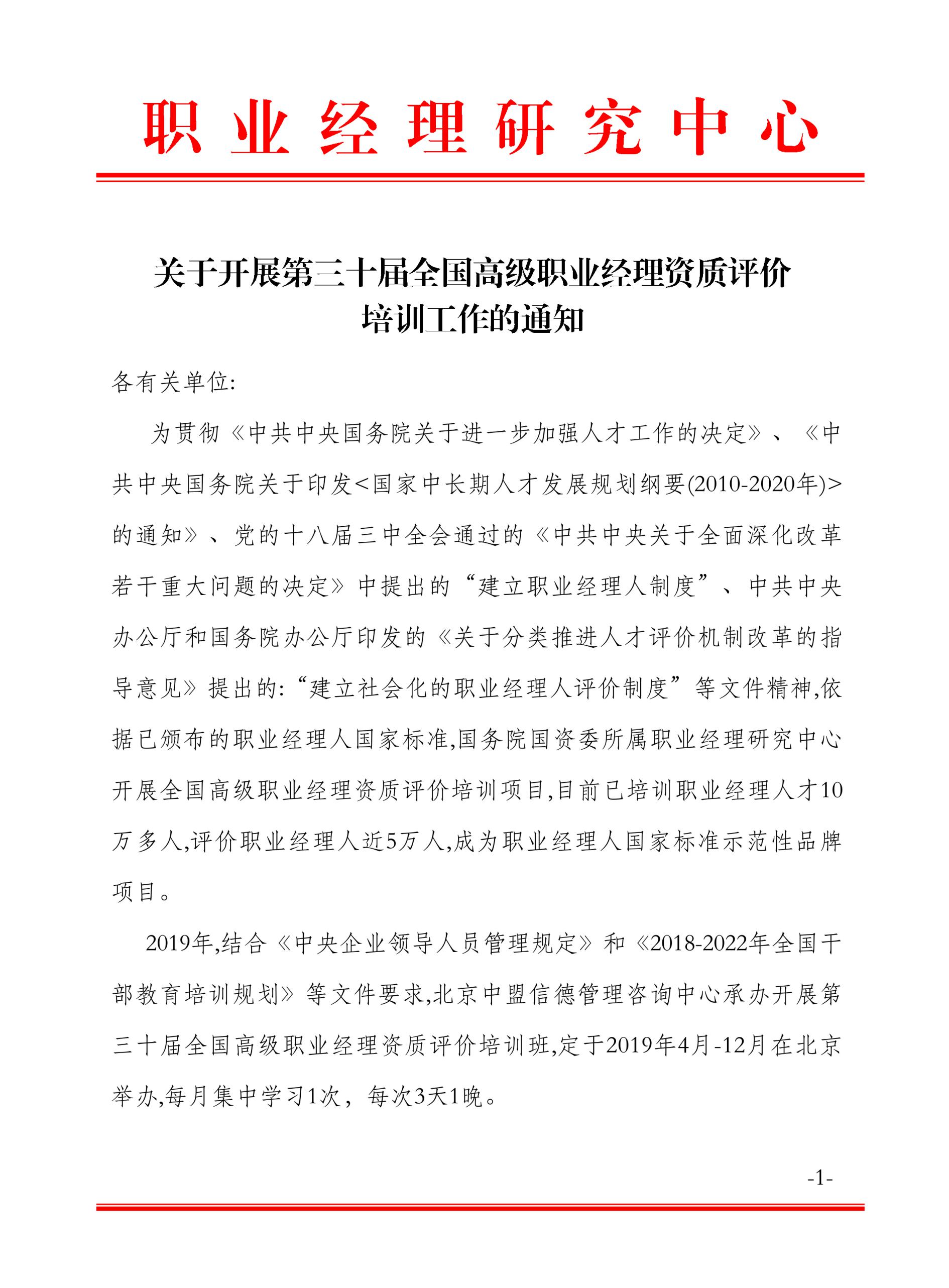 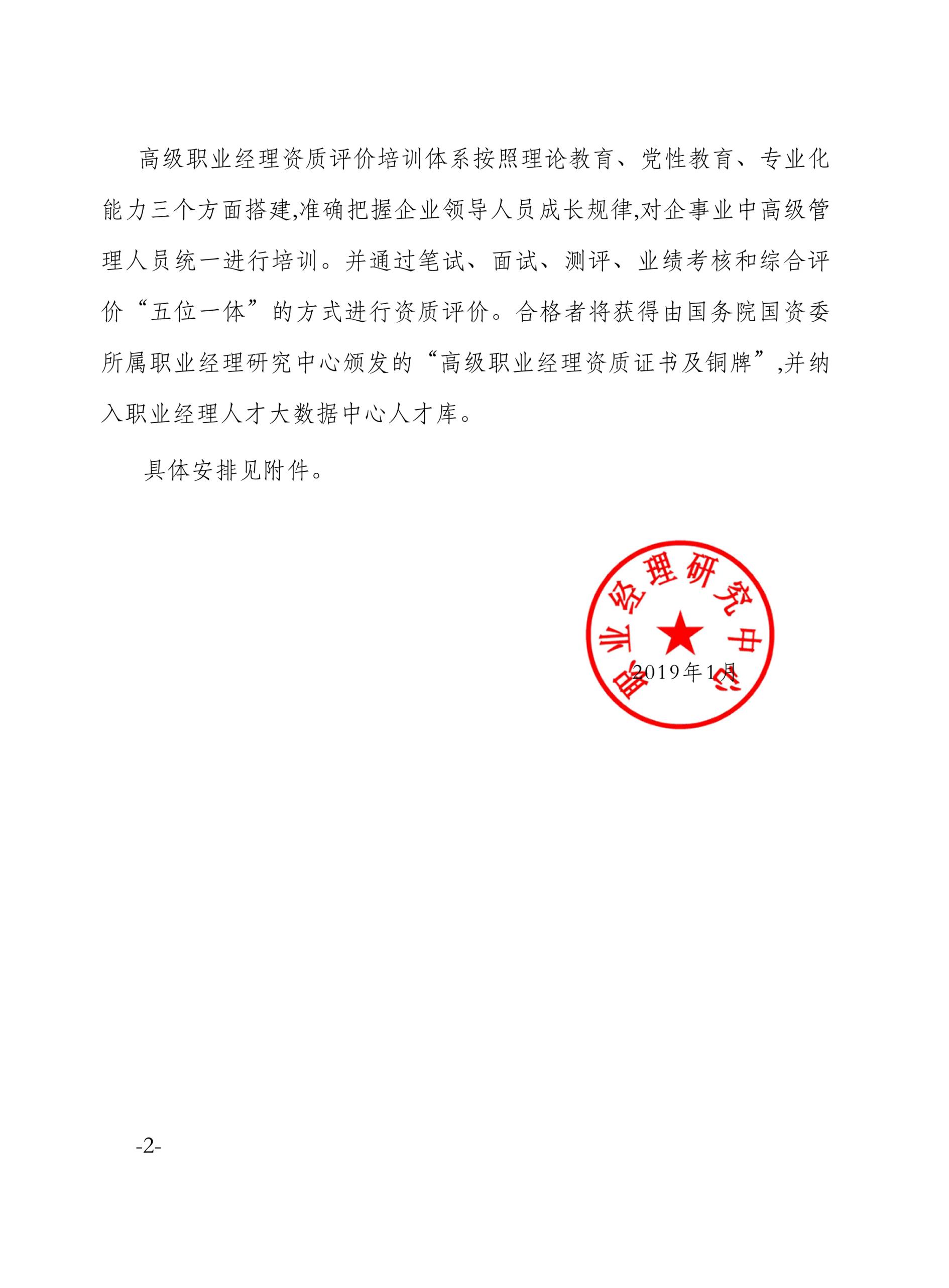 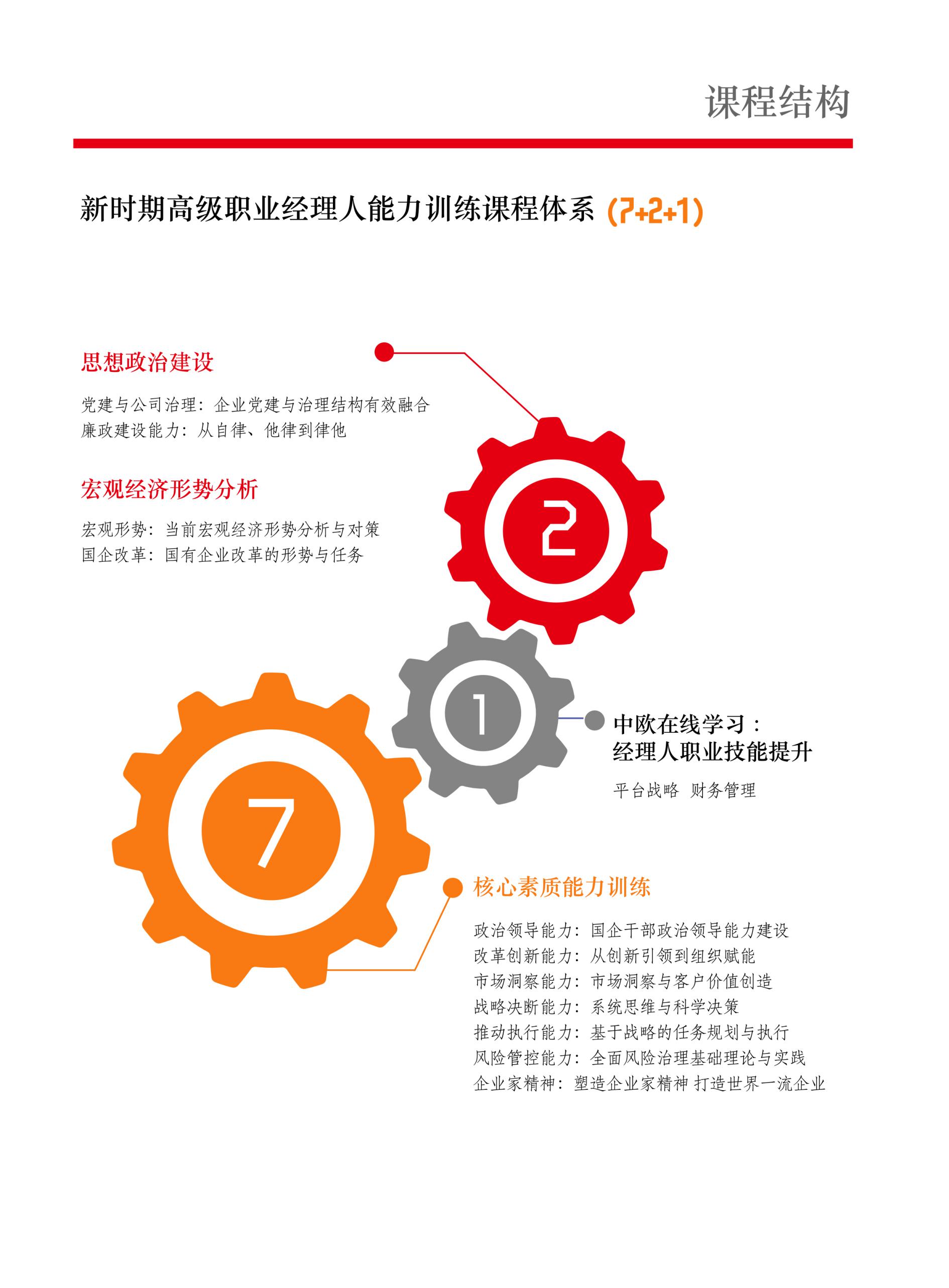 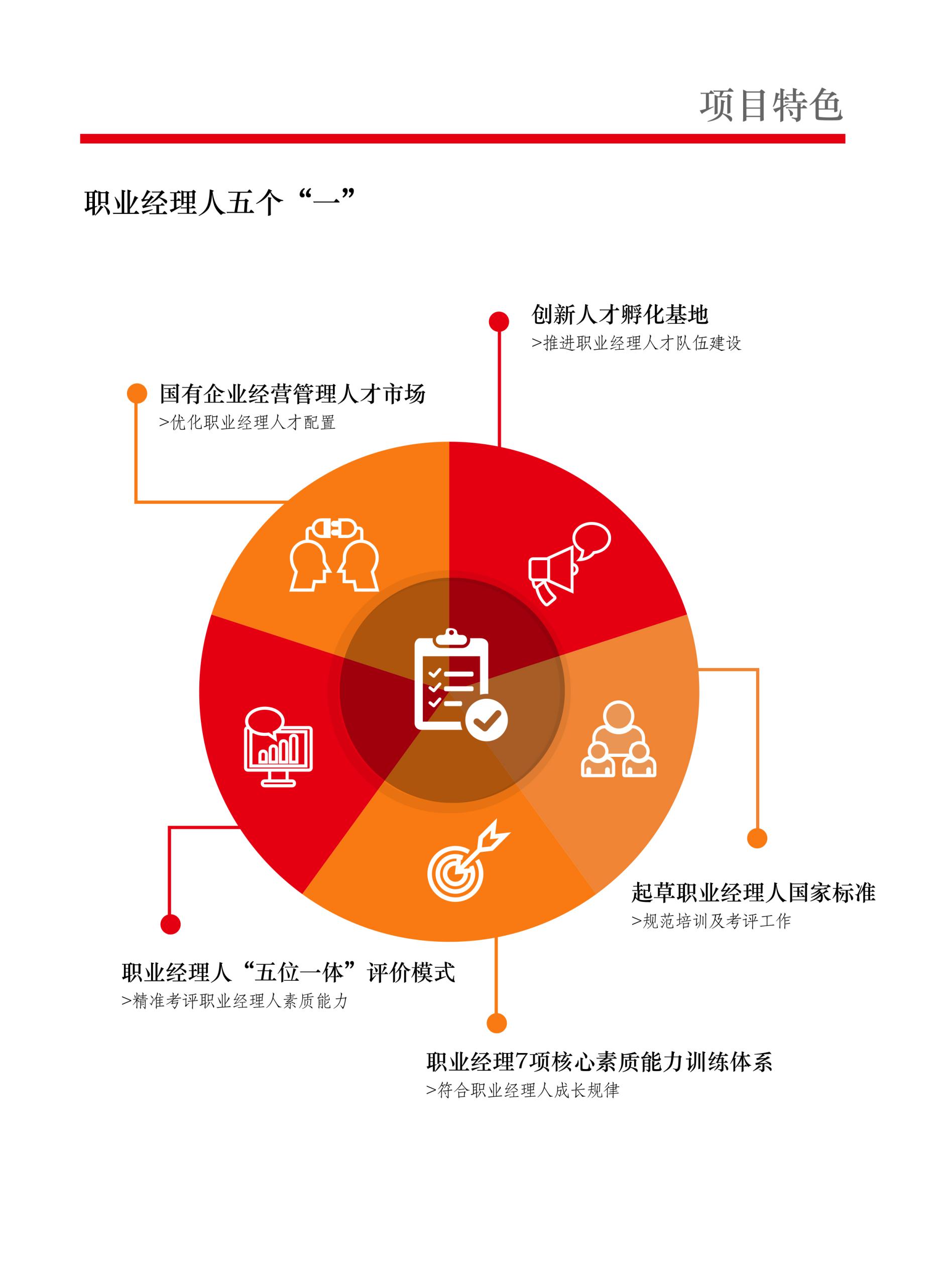 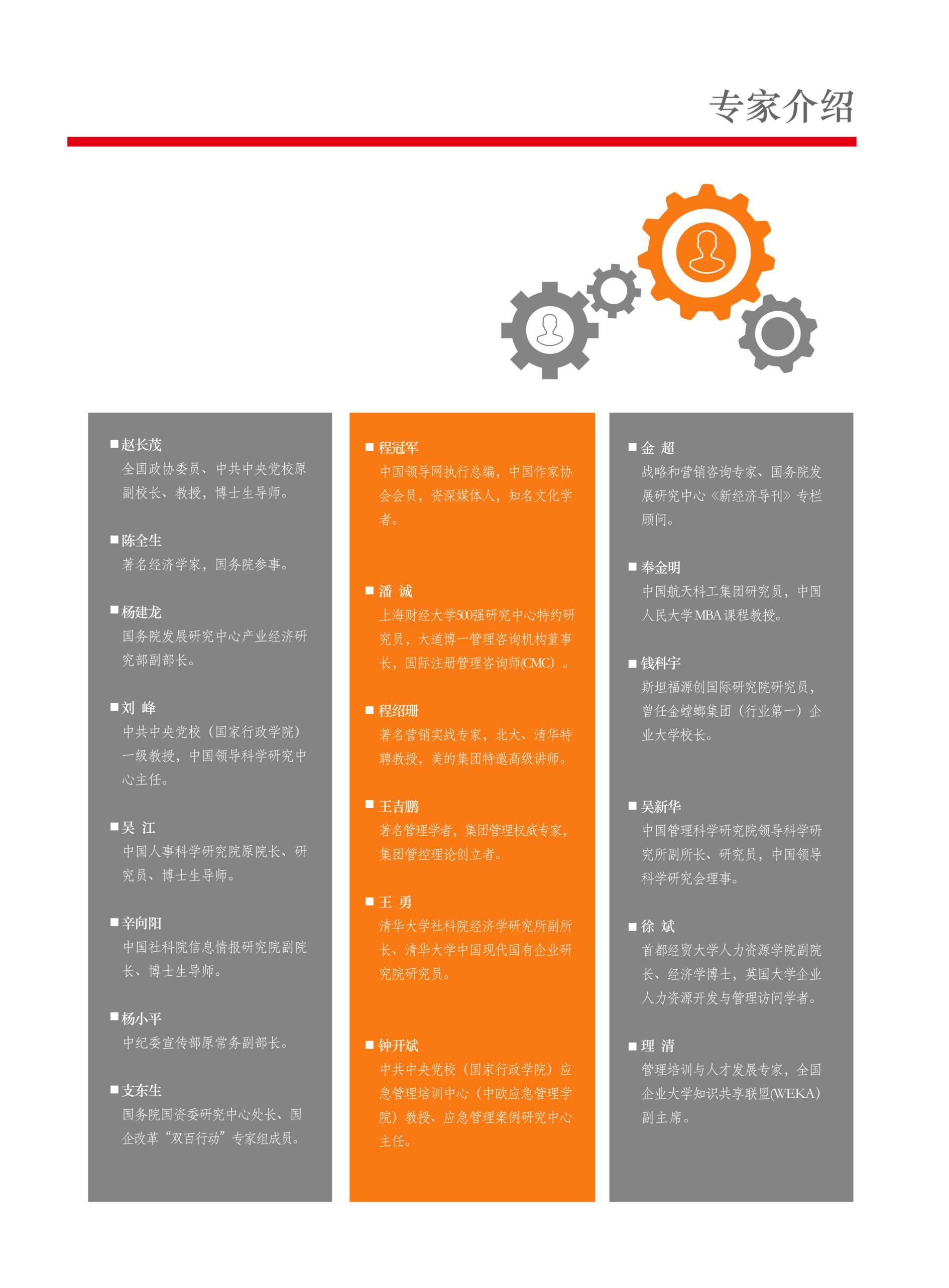 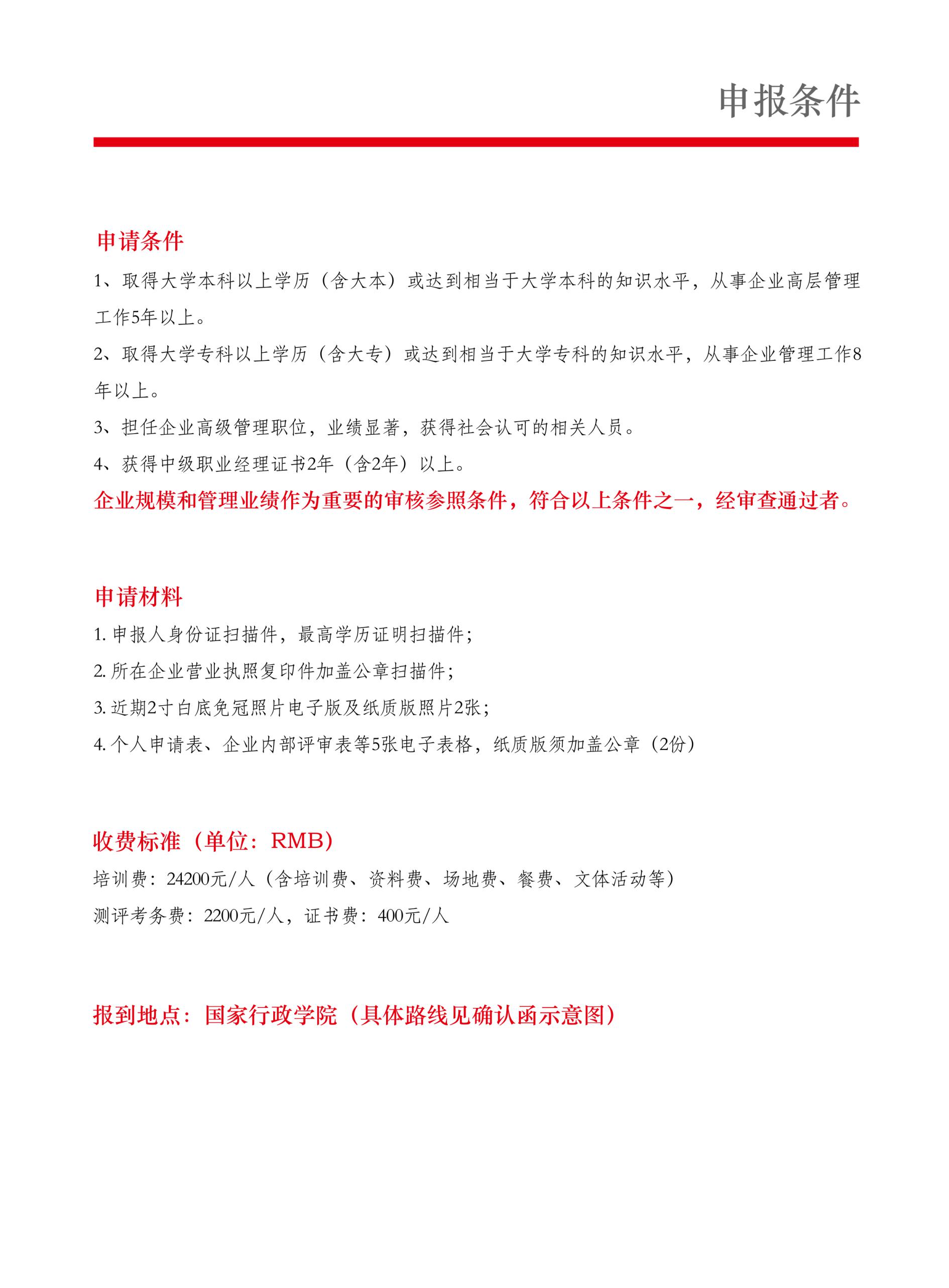 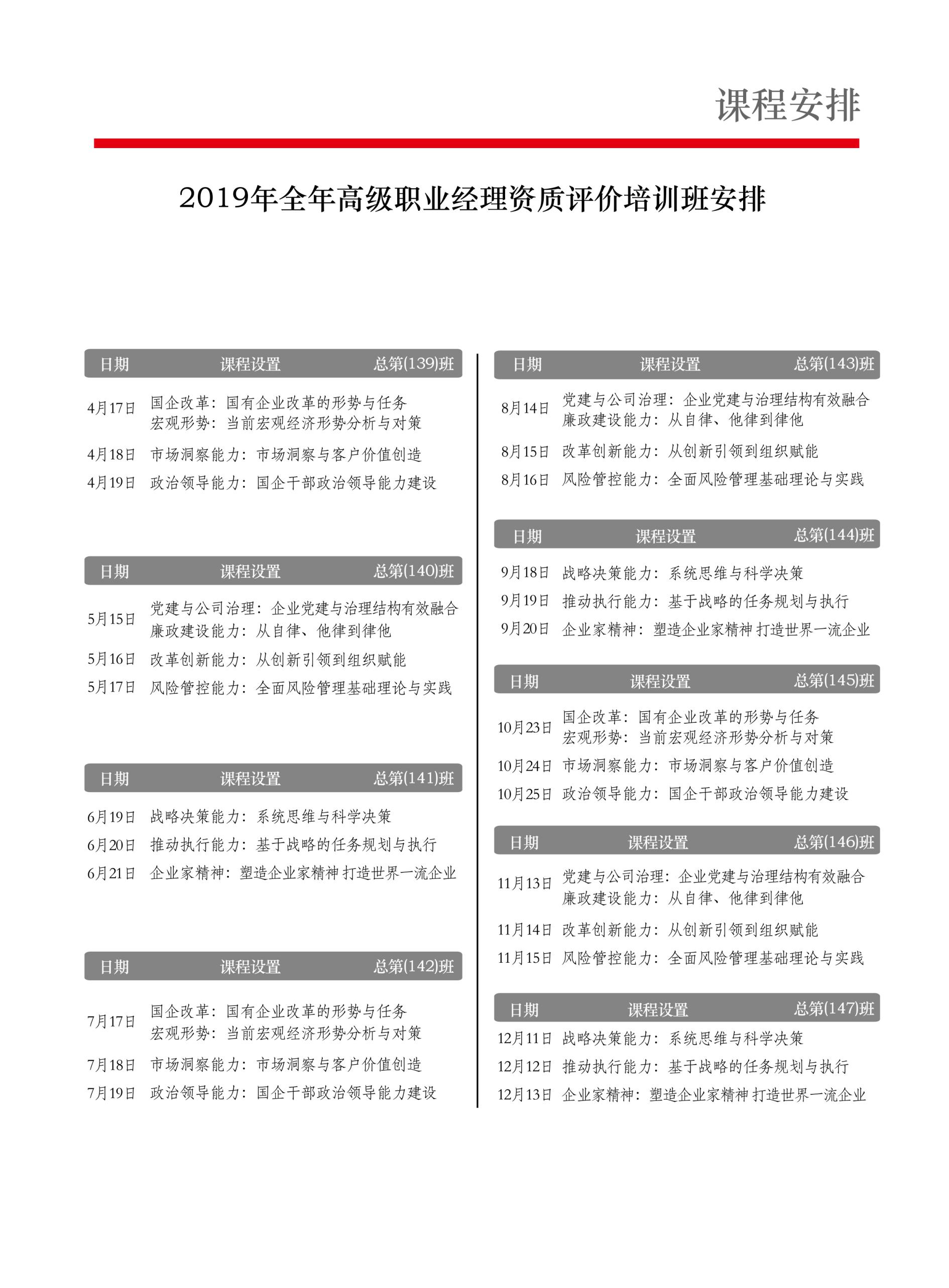 全国高级职业经理资质评价培训班报名表全国高级职业经理资质评价培训班报名表全国高级职业经理资质评价培训班报名表全国高级职业经理资质评价培训班报名表全国高级职业经理资质评价培训班报名表全国高级职业经理资质评价培训班报名表单位名称联系人电子邮箱联系电话联系地址邮 编参会人员性 别职 务电 话传 真手 机是否安排住宿是□  否□   2019年（ ）月（ ）日到（ ）月（ ）日是□  否□   2019年（ ）月（ ）日到（ ）月（ ）日是□  否□   2019年（ ）月（ ）日到（ ）月（ ）日是□  否□   2019年（ ）月（ ）日到（ ）月（ ）日是□  否□   2019年（ ）月（ ）日到（ ）月（ ）日总费用（大写）     万      千      佰     拾   元整   ¥：       元（大写）     万      千      佰     拾   元整   ¥：       元（大写）     万      千      佰     拾   元整   ¥：       元（大写）     万      千      佰     拾   元整   ¥：       元（大写）     万      千      佰     拾   元整   ¥：       元汇款方式：电汇                                 户   名：北京中盟信德管理咨询中心
账    号：405 920 000 181 010 000 1961          开户行：华夏银行北京阜外支行汇款方式：电汇                                 户   名：北京中盟信德管理咨询中心
账    号：405 920 000 181 010 000 1961          开户行：华夏银行北京阜外支行汇款方式：电汇                                 户   名：北京中盟信德管理咨询中心
账    号：405 920 000 181 010 000 1961          开户行：华夏银行北京阜外支行汇款方式：电汇                                 户   名：北京中盟信德管理咨询中心
账    号：405 920 000 181 010 000 1961          开户行：华夏银行北京阜外支行汇款方式：电汇                                 户   名：北京中盟信德管理咨询中心
账    号：405 920 000 181 010 000 1961          开户行：华夏银行北京阜外支行汇款方式：电汇                                 户   名：北京中盟信德管理咨询中心
账    号：405 920 000 181 010 000 1961          开户行：华夏银行北京阜外支行联系方式联系人：                          传  真： 手  机：                           邮  箱：联系人：                          传  真： 手  机：                           邮  箱：联系人：                          传  真： 手  机：                           邮  箱：联系人：                          传  真： 手  机：                           邮  箱：联系人：                          传  真： 手  机：                           邮  箱：